2019-2020 Schaefer Outfitter Scholarship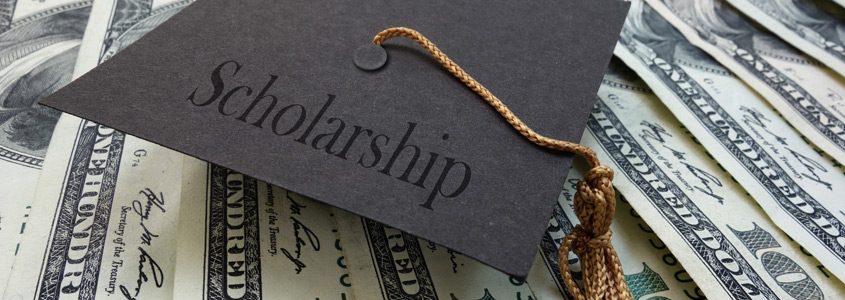 Schaefer Outfitter is in the business of helping people feel and look their best, so they can do their best out on the ranch. It’s in this spirit we are committed to helping students pursue an education in agriculture. We’re proud to announce the launch of our annual Schaefer Outfitter Scholarship Program in support of those who plan to pursue one of the following degrees:Agriculture
Agricultural Business and Economics
Agriculture and Natural Resources
Agribusiness
Agriculture Education
Agriculture Science
Agricultural Engineering
Agricultural Economics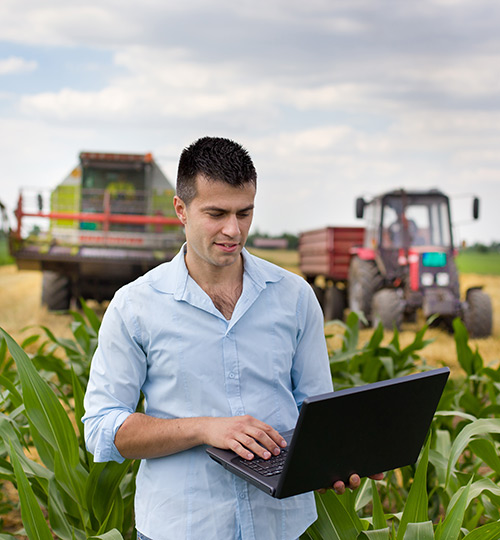 How Much Is This Scholarship Worth?Schaefer Outfitter will offer a scholarship of $1,000 to be paid to any college or university towards the cost of tuition. The scholarship money will be paid in one lump sum payment to the school and cannot be split into various semesters.Who Can Apply?For this scholarship opportunity, you must be applying to enroll in college for the Fall 2019 or Spring 2020 semesters to study Agriculture, or already be enrolled in a related program. You can apply for this scholarship if you are:A senior high-school student attending college for the Fall 2019 or Spring 2020 semester.An undergraduate student who is currently enrolled.How Do I Apply?During the application process, we will be accepting applications in the following way:Write a response at least 500 words, and up to 1,500 words, in length about what or who inspired you to pursue a career in agriculture.The application should be emailed to Rick@SchaeferOutfitter.com only during the application period.Applications sent after the deadline will not be considered for Fall 2019 or 2020 semester.Make sure to include your contact information. List your full name, phone number, mailing address and email address.Must be in Microsoft Word format or PDF. No other formats will be accepted.Do not include anything other than your article and contact information.When Can I Apply?We will be accepting any and all applications through April 30, 2019.How Will The Winner Be Determined?We will review all applications and select the top entry we view best captures the essence of the contest. Once we have selected the winner, we will contact the winner personally and will then make an announcement on whatever social media we deem best-fitting. The actual winner will be chosen by Schaefer Outfitter at its sole discretion.When Will The Winner Be Selected?We will review all articles by April 30th and determine the winner soon thereafter. The winner will be eligible for the $1,000 to be paid towards the Fall 2019 or Spring 2020 semester.*Terms & Conditions
By submitting your article to us, you expressly consent and authorize the transfer of ownership of your application to Schaefer Outfitter to use as it sees fit throughout its website and social media networks. If you do not agree to these terms, please do not submit your content for review. Schaefer Outfitter exclusively reserves the right to determine in its discretion which applications are deemed the best to be considered the winner.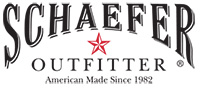 6715 Corporation Pkwy., Suite A
Fort Worth, Texas 76126
1-800-426-2074
Rick@SchaeferOutfitter.com